Safety Officer (2024)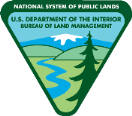 Checklist #5For the National Preparedness Review, you will need to have the following items available for review:Key Code: E = Exceeds Standard, M = Meets Standard, NI = Needs Improvement, NR = Not ReviewedLocation:Date:MM/DD/YYRespondent:First, LastReviewed by:First, LastCHECKLIST ITEM #DOCUMENTATION1Annual unit safety plan3, 11Risk assessment forms5, 6Documentation for the items listed9Authorization to drive (completed BLM Form 1112-11)10Safety data sheets (SDS)13Documented local module safety sessions (tailgate safety session)19Serious Incident or Fatality (SIOF) Response PlanInteragency Standards for Fire and Fire Aviation OperationsCHECKLIST ITEM #CHECKLIST REFERENCES6fEmployee Orientation Checklist (https://www.nifc.gov/standards/blm-preparedness-review)ITEMDESCRIPTIONCODE(E/M/NI/NR)REMARKS1An annual unit safety plan and action plan is developed, approved, and signed by the District Manager/AADM. [RB Ch 2, Safety Table]2An individual has been designated as the safety specialist/officer and provides technical support for all aspects of the safety and occupational health for the fire management organization.[RB Ch 2, Safety Table; BLM Manual 1112] 3Risk Assessments (RAs)[H-1112-1] Assists employees and managers with development of RAs and RA training for nonsuppression-related fire activities and ensures compliance with Risk Assessment process and policy.Assists employees and managers with development of RAs and RA training for suppression-related activities and ensures compliance with Risk Assessment process and policy.4A safety committee or group, which includes fire program representation, is organized monitor safety and health concerns and activities. [RB Ch 2, Safety Table]5Written safety and health programs required by OSHA are in place and being implemented to include fire personnel.[RB Ch 2, Safety Table; H-1112-1]	Bloodborne pathogen	Confined space (if applicable)	Hazard communications 	Hearing conservation program 	Lock out/tag out (if applicable)	PPE standard	Respirator program (if applicable)	Heat Stress Prevention Plan implemented, and Cold Stress Prevention Plan implemented (if applicable)6Employees are provided mandatory safety and health training for the following programs (if applicable):[RB Ch 2, Safety Table; H-1112-1]	RT-130, Wildland Fire Safety Training Annual Refresher	Bloodborne pathogens (BBP) BLM Operational Risk Management[DOI Talent]	CPR 	Defensive driving	Employee Orientation Checklist	Fire tool use and maintenance	First aid 	Hazard communication	HAZMAT – First Responder Awareness Level Materials of tradeOHV/UTV operator	Risk assessment (RA)	Specific training identified by RA7Safety publications are available to all employees including:[RB Ch 2, Safety Table]Safety and Health Management, H-1112-1DOI Occupational Safety and Health Program - Field Manual Incident Response Pocket Guide8Procedures are in place to monitor work capacity test (WCT) results and ensure medical examination policies are followed (before red cards are issued).[RB Ch 2, Safety Table]9Procedures are in place to ensure all drivers have authorization to drive through completion of BLM form 1112-11 prior to operating GOV vehicles.[RB Ch 7; H-1112-1]10Safety data sheets (SDS) are present, accessible, and available for all hazardous materials used and stored in the work area.[RB Ch 2, Safety Table]11Supervisors and work leads are consulting safety specialists prior to the procurement of specialized PPE and in accordance with agency direction and supported by a risk assessment.[RB Ch 2, Safety Table; RB Ch 7; H-1112-1]12Proper PPE is being purchased (e.g., ANSI, NIOSH, NFPA 1977) as appropriate and meets manufacturer and policy requirements. [RB Ch 2, Safety Table; RB Ch 7; H-1112-1]13Supervisors and/or work leaders ensure that job specific tailgate safety meetings are held and documented. [RB Ch 2, Safety Table; H-1112-1]14Procedures are in place for reporting unsafe or unhealthy working conditions.[RB Ch 2, Safety Table; H-1112-1]15Supervisors and employees are trained in the use of the Safety Management Information System (SMIS) and Employees’ Compensation Operations & Management Portal (ECOMP).[RB Ch 2, Safety Table; H-1112-1]16Property damage and personal injuries are documented using the Safety Management Information System (SMIS). Personal injuries are also entered into Employees’ Compensation Operations & Management Portal (ECOMP) if filing an OWCP claim.[485 DM 7; H-1112-1; RB Ch 2, Safety Table]17Using SMIS, injury data is monitored and reviewed to determine trends affecting the health and welfare of employees.[RB Ch 2, Safety Table]18Formal safety inspections of physical facilities are made by a qualified inspector at least once each fiscal year.[RB Ch 2, Safety Table; H-1112-1]19Serious Incident or Fatality (SIOF) Response Plan established and maintained.[RB Ch 2]